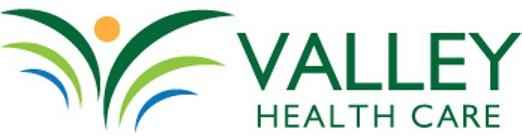  Valley Health Care Mill Creek	         	          Valley Health Care Elkins   46 Town Center Plaza                                        240 Allegheny Highway    Mill Creek, WV 26280                                        Elkins, WV 26241        304-335-2040		                	                   304-636-1033What is a School Based Health Clinic?School Based Health Clinics (SBHCs) are a doctor’s office inside of your kid's school. Services are provided by Valley Health Care, Inc. SBHCs help to supplement the care kids are already receiving from their primary care provider or provide more comprehensive care for those who need a primary care provider. Our intention is to decrease time away from school by giving kids easy access to health care inside of their school.What services are provided at the School Based Health Clinic?We offer several different services through our SBHCs. Our goal is to encourage early intervention and prevention through availability and education.Our SBHC services include:Health Checks/Well Child Exams		Vaccinations (TDap, Menactra, HPV, Meningitis B, and Flu)Free Sports PhysicalsChronic Care Visits (i.e. asthma, allergies, behavioral health, etc)Acute Care Visits (i.e. sick visits, stitches, injuries, strep, flu etc)       We also provide Nursing Visits at no charge to you or your insurance. These include:Basic First Aid (band-aid, nose bleeds, lumps, and bumps, etc)Blood Pressure ChecksVision & Hearing ScreensLice ChecksGiving over-the-counter medications but only with your permission			- (medications include: Tylenol, Motrin, Tums, allergy medicine, etc)Who will be seeing my child at the School Based Health Clinic?The school based clinics are funded and staffed by Valley Health Care, Inc. Each SBHC is staffed by a nurse practitioner or a physician assistant and a nurse during set hours each week during the school year. SBHC schedule varies by school.How can I sign my child up for the School Based Health Clinic?Enrollment forms are sent out at the beginning of each new school year but we accept them anytime throughout the year. Just fill the form out and return it to school with your child. Enrollment forms are valid from the day you sign them until the day your child graduates from Randolph County Schools or you wish to end their enrollment in the SBHCs. After the initial enrollment forms are completed we will send a brief form home with your child at the start of each new school year to go over any changes in your child’s health or medications and also to review any new contact information (home address, phone numbers, emergency contacts, etc). 